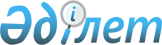 О признании утратившими силу некоторых решений Правительства Республики КазахстанПостановление Правительства Республики Казахстан от 26 января 2009 года № 45



      Правительство Республики Казахстан 

ПОСТАНОВЛЯЕТ:






      1. Признать утратившими силу некоторые решения Правительства Республики Казахстан согласно приложению к настоящему постановлению.





      2. Настоящее постановление вводится в действие с 1 января 2009 года.

      

Премьер-Министр




      Республики Казахстан                       К. Масимов


Приложение         



к постановлению Правительства



Республики Казахстан    



от 26 января 2009 года № 45 





Перечень






утративших силу некоторых решений






Правительства Республики Казахстан






      1. 
 Постановление 
 Правительства Республики Казахстан от 14 сентября 2004 года № 959 "Об утверждении Правил составления Единой бюджетной классификации Республики Казахстан" (САПП Республики Казахстан, 2004 г., № 35, ст. 460).





      2. 
 Постановление 
 Правительства Республики Казахстан от 24 декабря 2004 года № 1362 "Об утверждении Единой бюджетной классификации Республики Казахстан" (САПП Республики Казахстан, 2004 г., № 50, ст. 648).





      3. 
 Постановление 
 Правительства Республики Казахстан от 1 марта 2005 года № 180 "О внесении изменений и дополнений в постановление Правительства Республики Казахстан от 24 декабря 2004 года № 1362".





      4. 
 Пункт 5 
 изменений и дополнений, которые вносятся в некоторые решения Правительства Республики Казахстан, утвержденных постановлением Правительства Республики Казахстан от 21 апреля 2005 года № 372 "О внесении изменении и дополнений в некоторые решения Правительства Республики Казахстан" (САПП Республики Казахстан, 2005 г., № 18, ст. 209).





      5. 
 Постановление 
 Правительства Республики Казахстан от 12 мая 2005 года № 449 "О внесении дополнений и изменений в постановление Правительства Республики Казахстан от 24 декабря 2004 года № 1362".





      6. 
 Постановление 
 Правительства Республики Казахстан от 27 мая 2005 года № 526 "О внесении дополнений и изменений в постановление Правительства Республики Казахстан от 24 декабря 2004 года № 1362" (САПП Республики Казахстан, 2005 г., № 22, ст. 278).





      7. 
 Пункт 21 
 изменений и дополнений, которые вносятся в некоторые решения Правительства Республики Казахстан, утвержденных постановлением Правительства Республики Казахстан от 30 июня 2005 года № 662 "О внесении изменений и дополнений и признании утратившими силу некоторых решений Правительства Республики Казахстан" (САПП Республики Казахстан, 2005 г., № 27, ст. 341).





      8. 
 Постановление 
 Правительства Республики Казахстан от 23 декабря 2005 года № 1280 "О внесении дополнений и изменения в постановление Правительства Республики Казахстан от 24 декабря 2004 года № 1362" (САПП Республики Казахстан, 2005 г., № 49, ст. 631).





      9. 
 Постановление 
 Правительства Республики Казахстан от 20 мая 2006 года № 434 "О внесении изменений и дополнений в постановление Правительства Республики Казахстан от 24 декабря 2004 года № 1362" (САПП Республики Казахстан, 2006 г., № 18, ст. 176).





      10. 
 Подпункт 1) 

 пункта 1

 постановления Правительства Республики Казахстан от 28 июня 2006 года № 470а "О внесении изменений и дополнений в некоторые решения Правительства Республики Казахстан".





      11. 
 Постановление 
 Правительства Республики Казахстан от 2 августа 2006 года № 728 "О внесении изменения в постановление Правительства Республики Казахстан от 24 декабря 2004 года № 1362" (САПП Республики Казахстан, 2006 г., № 28, ст. 306).





      12. 
 Подпункт 1) 
 пункта 1 постановления Правительства Республики Казахстан от 23 октября 2006 года № 1015 "О внесении изменений и дополнений в некоторые решения Правительства Республики Казахстан".





      13. 
 Постановление 
 Правительства Республики Казахстан от 15 декабря 2006 года № 1214 "О внесении дополнения и изменений в постановление Правительства Республики Казахстан от 14 сентября 2004 года № 959" (САПП Республики Казахстан, 2006 г., № 47, ст. 506).





      14. 
 Постановление 
 Правительства Республики Казахстан от 29 декабря 2006 года № 1317 "О внесении изменения в постановление Правительства Республики Казахстан от 24 декабря 2004 года № 1362" (САПП Республики Казахстан, 2006 г., № 50, ст. 546).





      15. 
 Подпункт 1) 
 пункта 1 постановления Правительства Республики Казахстан от 11 марта 2007 года № 176 "О внесении дополнений и изменений в постановления Правительства Республики Казахстан от 24 декабря 2004 года № 1362 и от 20 декабря 2006 года № 1230" (САПП Республики Казахстан, 2007 г., № 8, ст. 85).





      16. 
 Постановление 
 Правительства Республики Казахстан от 21 мая 2007 года № 401 "О внесении изменений и дополнений в постановление Правительства Республики Казахстан от 24 декабря 2004 года № 1362" (САПП Республики Казахстан, 2007 г., № 16, ст. 178).





      17. 
 Постановление 
 Правительства Республики Казахстан от 14 августа 2007 года № 693 "О внесении изменения в постановление Правительства Республики Казахстан от 24 декабря 2004 года № 1362" (САПП Республики Казахстан, 2007 г., № 29, ст. 328).





      18. 
 Пункт 3 
 дополнений и изменений, которые вносятся в некоторые решения Правительства Республики Казахстан, утвержденных постановлением Правительства Республики Казахстан от 17 августа 2007 года № 704 "О передаче и переименовании государственного учреждения "Центр медицины катастроф" Министерства здравоохранения Республики Казахстан из ведения Министерства здравоохранения Республики Казахстан в ведение Министерства по чрезвычайным ситуациям Республики Казахстан".





      19. 
 Постановление 
 Правительства Республики Казахстан от 10 ноября 2007 года № 1066 "О внесении дополнения в постановление Правительства Республики Казахстан от 24 декабря 2004 года № 1362" (САПП Республики Казахстан, 2007 г., № 43, ст. 503).





      20. 
 Постановление 
 Правительства Республики Казахстан от 28 ноября 2007 года № 1141 "О внесении изменения и дополнений в постановление Правительства Республики Казахстан от 24 декабря 2004 года № 1362" (САПП Республики Казахстан, 2007 г., № 44, ст. 522).





      21. 
 Постановление 
 Правительства Республики Казахстан от 28 декабря 2007 года № 1350 "О внесении изменения в постановление Правительства Республики Казахстан от 24 декабря 2004 года № 1362" (САПП Республики Казахстан, 2007 г., № 50, ст. 625).





      22. 
 Пункт 3 
 изменений, которые вносятся в некоторые решения Правительства Республики Казахстан, утвержденных постановлением Правительства Республики Казахстан от 20 марта 2008 года № 276 "О внесении изменений в некоторые решения Правительства Республики Казахстан" (САПП Республики Казахстан, 2008 г., № 15, ст. 144).





      23. 
 Пункт 2 
 изменений и дополнений, которые вносятся в некоторые решения Правительства Республики Казахстан, утвержденных постановлением Правительства Республики Казахстан от 15 апреля 2008 года № 342 "О внесении изменений и дополнений в некоторые решения Правительства Республики Казахстан" (САПП Республики Казахстан, 2008 г., № 20, ст. 185).





      24. 
 Пункт 1 
 дополнений и изменений, которые вносятся в некоторые решения Правительства Республики Казахстан, утвержденных постановлением Правительства Республики Казахстан от 10 июня 2008 года № 561 "О внесении дополнений и изменений в некоторые решения Правительства Республики Казахстан" (САПП Республики Казахстан, 2008 г., № 30, ст. 293).





      25. 
 Подпункт 1) 
 пункта 1 постановления Правительства Республики Казахстан от 28 августа 2008 года № 786 "О внесении изменений и дополнений в некоторые решения Правительства Республики Казахстан" (САПП Республики Казахстан, 2008 г., № 35, ст. 387).





      26. 
 Постановление 
 Правительства Республики Казахстан от 11 сентября 2008 года № 845 "О внесении дополнений и изменений в постановление Правительства Республики Казахстан от 24 декабря 2004 года № 1362" (САПП Республики Казахстан, 2008 г., № 38, ст. 410).





      27. 
 Подпункт 1) 
 пункта 1 постановления Правительства Республики Казахстан от 3 октября 2008 года № 911 "О внесении изменений и дополнений в некоторые решения Правительства Республики Казахстан" (САПП Республики Казахстан, 2008 г., № 40, ст. 436).





      28. 
 Постановление 
 Правительства Республики Казахстан от 5 декабря 2008 года № 1143 "О внесении дополнений и изменений в постановление Правительства Республики Казахстан от 24 декабря 2004 года № 1362".

					© 2012. РГП на ПХВ «Институт законодательства и правовой информации Республики Казахстан» Министерства юстиции Республики Казахстан
				